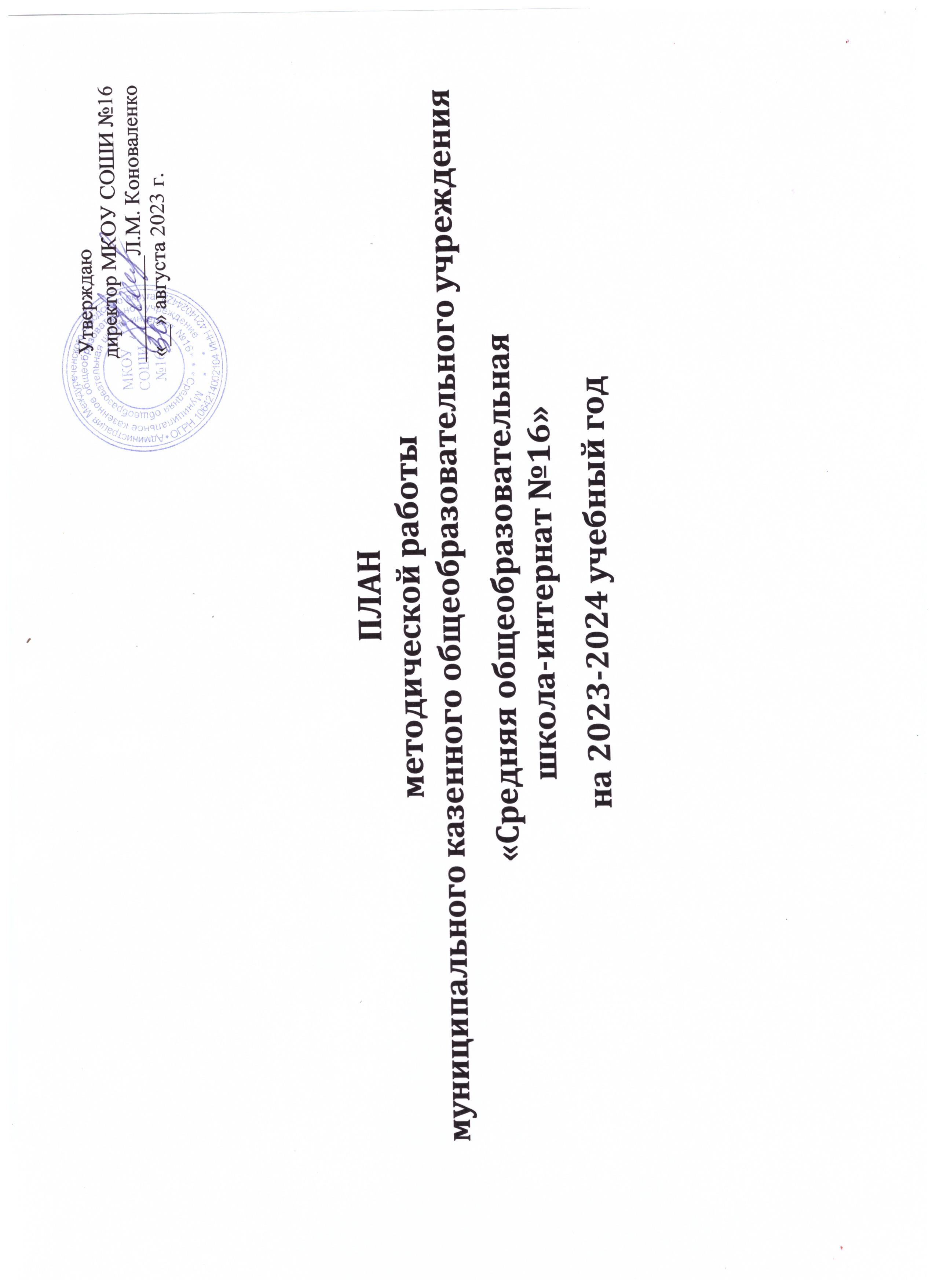 Методическая тема школы: «Единое образовательное пространство школы как условие обеспечения качественного образования».Цель работы по единой методической теме школы: обеспечение современного качественного образования на основе его соответствия актуальным потребностям субъектов образовательного процесса в условиях введения обновленных ФГОС.Цель работы на учебный год: совершенствование качества преподавания предметов путем внедрения современных образовательных технологий.Задачи:1. Совершенствование педагогического мастерства.2. Использование современных образовательных технологий (СОТ).3. Повышение профессиональной компетентности педагогов для обеспечения продуктивного взаимодействия участников образовательного процесса.4. Реализация на качественном уровне ФГОС СОО.Содержание, направления деятельности:Методический Совет формирует цели и задачи методического обеспечения УВП и методической учебы;	определяет содержание, формы и методы повышения квалификации педагогов; 	осуществляет планирование, организацию и регулирование методической учебы педагогических кадров, анализ и оценку ее результатов;	решает педагогические проблемы, связанные с методическим обеспечением УВП и методической работой;	разрабатывает систему мер по изучению педагогической практики, обобщению и распространению опыта;	руководит и контролирует работу методического объединения;	принимает участие в комиссии по аттестации педагогических кадров школы на соответствие занимаемой должности.Формы методической работы:работа педагогического совета школы;работа методического совета школы;работа методических объединений;работа педагогов над темами самообразования;открытые уроки;обобщение передового педагогического опыта педагогов;коррекционная, воспитательная и внеурочная деятельность;проведение предметных недель;аттестация	педагогических	кадров,	участие	в	конкурсах,	семинарах	и конференциях;организация и контроль курсовой подготовки педагогических работников.Основные направления деятельности1. Работа с педагогическими кадрами1. Работа с педагогическими кадрами1. Работа с педагогическими кадрами1. Работа с педагогическими кадрами1. Работа с педагогическими кадрами1.1. Повышение квалификацииЦели: совершенствование системы работы с педагогическими кадрами по самооценке деятельности и повышению профессиональной компетенции; поддержка системы непрерывного образования и самообразования как одного из факторов успеха в педагогической деятельности в условиях введения обновленных ФГОС.1.1. Повышение квалификацииЦели: совершенствование системы работы с педагогическими кадрами по самооценке деятельности и повышению профессиональной компетенции; поддержка системы непрерывного образования и самообразования как одного из факторов успеха в педагогической деятельности в условиях введения обновленных ФГОС.1.1. Повышение квалификацииЦели: совершенствование системы работы с педагогическими кадрами по самооценке деятельности и повышению профессиональной компетенции; поддержка системы непрерывного образования и самообразования как одного из факторов успеха в педагогической деятельности в условиях введения обновленных ФГОС.1.1. Повышение квалификацииЦели: совершенствование системы работы с педагогическими кадрами по самооценке деятельности и повышению профессиональной компетенции; поддержка системы непрерывного образования и самообразования как одного из факторов успеха в педагогической деятельности в условиях введения обновленных ФГОС.1.1. Повышение квалификацииЦели: совершенствование системы работы с педагогическими кадрами по самооценке деятельности и повышению профессиональной компетенции; поддержка системы непрерывного образования и самообразования как одного из факторов успеха в педагогической деятельности в условиях введения обновленных ФГОС.1.1.1. Повышение квалификации1.1.1. Повышение квалификации1.1.1. Повышение квалификации1.1.1. Повышение квалификации1.1.1. Повышение квалификации№ п/пСодержание работыСрокиИсполнителиПрогнозируемый результат1Анализ прохождения курсовой подготовки в 2022-2023 учебном году.АвгустРуководитель МСАналитическая справка2Корректировка перспективного плана повышения квалификации педагогических работниковСентябрьРуководитель МСПерспективный план курсовой подготовки3Формирование и корректировка плана прохождения курсов повышения квалификации педагогов на 2022 - 2023 учебный год. СентябрьРуководитель МСПерспективный план курсовой подготовки4Организация и координация деятельности педагогов по темам самообразованияВ течение годаРуководитель МО, учителя5Посещение и работа в ГМО, сетевое взаимодействие.В течение годаРуководитель МО, учителя6Организация и координация деятельности педагогов по темам самообразованияВ течение годаРуководитель МО, учителя1.1.2. Аттестация педагогических работниковЦели: определение соответствия уровня профессиональной компетентности и создание условий для повышения квалификационной категории педагогических работников; стимулирование роста педагогического мастерства.1.1.2. Аттестация педагогических работниковЦели: определение соответствия уровня профессиональной компетентности и создание условий для повышения квалификационной категории педагогических работников; стимулирование роста педагогического мастерства.1.1.2. Аттестация педагогических работниковЦели: определение соответствия уровня профессиональной компетентности и создание условий для повышения квалификационной категории педагогических работников; стимулирование роста педагогического мастерства.1.1.2. Аттестация педагогических работниковЦели: определение соответствия уровня профессиональной компетентности и создание условий для повышения квалификационной категории педагогических работников; стимулирование роста педагогического мастерства.1.1.2. Аттестация педагогических работниковЦели: определение соответствия уровня профессиональной компетентности и создание условий для повышения квалификационной категории педагогических работников; стимулирование роста педагогического мастерства.№ п/пСодержание работыСрокиИсполнителиПрогнозируемый результат1Уточнение списка аттестуемых педагогических работников в 2023-2024 учебном годуАвгустРуководитель МССписок аттестующихся педагогических работников в 2022-2023 учебном году2Корректировка перспективного плана аттестации.Консультация для аттестующихся педагогов «Нормативно-правовая база и методические рекомендации по аттестации»СентябрьРуководитель МСПерспективный план аттестацииСамоанализ работы учителей3Разъяснительная работа с аттестуемыми по формированию пакета документов на аттестацию, индивидуальные консультации.В течение года, согласно графикуРуководитель МСРекомендации педагогам4Составление графиков прохождения аттестации на соответствие занимаемой должности педагогических работников школы (по необходимости)Сентябрь Руководитель МССостав аттестационной комиссии,график работы аттестационной комиссии, графики прохождения аттестации педагогическими работниками5Составление списков педагогических работников, выходящих на аттестацию в 2024-2025 учебном годуАпрельРуководитель МССписки педагогических работников6Индивидуальные консультации с аттестующимися педагогамиВ течение годаРуководитель МСРекомендации педагогам1.2.  Обобщения и распространения передового опытаЦель: обобщение и распространение результатов творческой деятельности педагогов.1.2.  Обобщения и распространения передового опытаЦель: обобщение и распространение результатов творческой деятельности педагогов.1.2.  Обобщения и распространения передового опытаЦель: обобщение и распространение результатов творческой деятельности педагогов.1.2.  Обобщения и распространения передового опытаЦель: обобщение и распространение результатов творческой деятельности педагогов.1.2.  Обобщения и распространения передового опытаЦель: обобщение и распространение результатов творческой деятельности педагогов.1.2.  Обобщения и распространения передового опытаЦель: обобщение и распространение результатов творческой деятельности педагогов.1.2.  Обобщения и распространения передового опытаЦель: обобщение и распространение результатов творческой деятельности педагогов.Обобщение опыта работы учителейОбобщение опыта работы учителейОбобщение опыта работы учителейОбобщение опыта работы учителейОбобщение опыта работы учителейОбобщение опыта работы учителейОбобщение опыта работы учителей1Организация работы по выявлению и описанию эффективного педагогического опыта в коллективеОрганизация работы по выявлению и описанию эффективного педагогического опыта в коллективеВ течение годаучителя-предметникиучителя-предметникиВыработка рекомендаций для распространении опыта работы учителей2Организация работы по созданию банка методических материалов в условиях введения обновленных ФГОС.Организация работы по созданию банка методических материалов в условиях введения обновленных ФГОС.В течение годаучителя-предметникиучителя-предметникиБанк методических идей3Посещение городских конференций, научно-методических семинаров, ГМО, уроков творчески работающих учителей города, сетевое взаимодействие.Посещение городских конференций, научно-методических семинаров, ГМО, уроков творчески работающих учителей города, сетевое взаимодействие.В течение годаРуководитель МС руководитель МО учителя-предметникиРуководитель МС руководитель МО учителя-предметникиПовышение творческой активности и профессионализма педагога4Представление опыта на заседаниях ШМО, семинарах, конференциях, сайтах педагогических сообществ; публикация статей в СМИ, сетевое взаимодействие.Представление опыта на заседаниях ШМО, семинарах, конференциях, сайтах педагогических сообществ; публикация статей в СМИ, сетевое взаимодействие.В течение годаРуководитель МО, учителя-предметникиРуководитель МО, учителя-предметникиПовышение творческой активности, рост профессионального мастерства5Работа по темам самообразования в условиях введения обновленных ФГОС.Работа по темам самообразования в условиях введения обновленных ФГОС.В течение годаРуководитель МС руководитель МО, учителяРуководитель МС руководитель МО, учителяСовершенствование аналитической деятельности педагога6Открытые уроки, внеклассные мероприятияОткрытые уроки, внеклассные мероприятияВ течение годаРуководитель МС, руководитель МО, учителяРуководитель МС, руководитель МО, учителяПовышение творческой активности, рост профессионального мастерства7Предметные неделиПредметные неделиВ течение годаРуководитель МС руководитель МОРуководитель МС руководитель МОПовышение творческой активности, рост профессионального мастерства1.3. Предметные неделиЦель: развитие интересов и креативности учащихся, творческого потенциала педагогов, развитие интереса к образовательным дисциплинам, мотивация к обучению.1.3. Предметные неделиЦель: развитие интересов и креативности учащихся, творческого потенциала педагогов, развитие интереса к образовательным дисциплинам, мотивация к обучению.1.3. Предметные неделиЦель: развитие интересов и креативности учащихся, творческого потенциала педагогов, развитие интереса к образовательным дисциплинам, мотивация к обучению.1.3. Предметные неделиЦель: развитие интересов и креативности учащихся, творческого потенциала педагогов, развитие интереса к образовательным дисциплинам, мотивация к обучению.1.3. Предметные неделиЦель: развитие интересов и креативности учащихся, творческого потенциала педагогов, развитие интереса к образовательным дисциплинам, мотивация к обучению.1.3. Предметные неделиЦель: развитие интересов и креативности учащихся, творческого потенциала педагогов, развитие интереса к образовательным дисциплинам, мотивация к обучению.1.3. Предметные неделиЦель: развитие интересов и креативности учащихся, творческого потенциала педагогов, развитие интереса к образовательным дисциплинам, мотивация к обучению.Месячник безопасности и спортаМесячник безопасности и спортаМесячник безопасности и спортасентябрьучителя ОБЖ и физической культурыучителя ОБЖ и физической культурыучителя ОБЖ и физической культурыНеделя предметов эстетического цикла Неделя предметов эстетического цикла Неделя предметов эстетического цикла декабрьучителя технологии, ИЗО, музыкиучителя технологии, ИЗО, музыкиучителя технологии, ИЗО, музыкиНеделя предметов естественно-математического циклаНеделя предметов естественно-математического циклаНеделя предметов естественно-математического циклаянварьучителя географии, химии, биологии, математики, физики, информатикиучителя географии, химии, биологии, математики, физики, информатикиучителя географии, химии, биологии, математики, физики, информатикиНеделя предметов гуманитарного циклаНеделя предметов гуманитарного циклаНеделя предметов гуманитарного циклафевральучителя русского языка, литературы, английского языка и историиучителя русского языка, литературы, английского языка и историиучителя русского языка, литературы, английского языка и историиНеделя начальных классов Неделя начальных классов Неделя начальных классов апрель учителя начальных классовучителя начальных классовучителя начальных классов1.4. Работа Методического Совета школыЦель: реализация задач методической работы на текущий учебный год1.4. Работа Методического Совета школыЦель: реализация задач методической работы на текущий учебный год1.4. Работа Методического Совета школыЦель: реализация задач методической работы на текущий учебный год1.4. Работа Методического Совета школыЦель: реализация задач методической работы на текущий учебный год1.4. Работа Методического Совета школыЦель: реализация задач методической работы на текущий учебный год1.4. Работа Методического Совета школыЦель: реализация задач методической работы на текущий учебный год1.4. Работа Методического Совета школыЦель: реализация задач методической работы на текущий учебный год11Анализ методической работы школы за 2022-2023 учебный год. - Обсуждение и утверждение плана методической работы школы на 2023-2024 учебный год. -План повышения квалификации педагогических и руководящих работников на 2023-2024 учебный год.-Перспективный график аттестации учителей.-Утверждение сроков проведения предметных недель.АвгустЗаседание №1Руководитель МС Заместители директораРуководитель МОПлан МР, коррективы планов работы МО, графики предметных и методических недельПлан МР, коррективы планов работы МО, графики предметных и методических недель22Методический консультация для педагогов, аттестующихся на первую и высшую квалификационную категорию в 2023-2024 учебном году «Порядок проведения аттестации педагогических работников организаций, осуществляющих образовательную деятельность» СентябрьРуководитель МС Заявление на повышение квалификации учителей Заявление на повышение квалификации учителей 44«Контроль качества знаний - одно из важнейших средств повышения эффективности образовательной деятельности в условиях реализации действующих и обновлённых ФГОС»Ноябрь Заседание 2Руководитель МС Руководитель МОСоздание условий для профессионального самосовершенствования педагогов.Создание условий для профессионального самосовершенствования педагогов.55Обучающий семинар для педагогов «Как составить задание на формирование функциональной грамотности»ЯнварьЗаседание 3Руководитель МСЗаместитель директора по УВРРуководитель МОРазвитие профессиональной педагогической компетентности в вопросах внедрения обновленных ФГОС НОО и ФГОС ООО, СООРазвитие профессиональной педагогической компетентности в вопросах внедрения обновленных ФГОС НОО и ФГОС ООО, СОО66«Система работы со слабоуспевающими и неуспевающими обучающимися»МартЗаседание 4Директор школы, зам. директора, руководитель МССовершенствование качества образованияСовершенствование качества образования77-   Итоги методической работы школы за второе полугодие- Итоги мониторинга учебного процесса за четвертую четверть, год. Планирование работы МО на 2024-2025 учебный годМай Заседание 5  Руководитель МС Заместители директора по УВРРуководители МОАналитическая справка, протоколы заседания МСМониторинг участия педагогических работников в конкурсах разного уровня и разных формах самообразования.Аналитическая справка, протоколы заседания МСМониторинг участия педагогических работников в конкурсах разного уровня и разных формах самообразования.Тематические педагогические советы1.1.«Перспективы развития школы в новом учебном году. Задачи нового учебного года» СентябрьДиректорЗаместители директора по УВРРуководитель МСПротоколПротокол2.2.«Повышение качества образования через повышение условий профессиональной компетенции учителя»НоябрьДиректорЗаместители директора по УВРРуководитель МС ПротоколПротокол3.3.«Обновленный ФГОС: современное образовательное пространство и управление классом»ЯнварьДиректорЗаместители директора по УВР, безопасностиПротоколПротокол4.4.«Формирование стратегии вовлечения в систему школьного патриотического воспитания социальных партнеров и родителей.»
МартДиректорЗаместители директора по ВР, УВРПротоколПротокол1.5. Диагностика деятельности педагоговЦель: совершенствование непрерывного процесса диагностики труда учителя1.5. Диагностика деятельности педагоговЦель: совершенствование непрерывного процесса диагностики труда учителя1.5. Диагностика деятельности педагоговЦель: совершенствование непрерывного процесса диагностики труда учителя1.5. Диагностика деятельности педагоговЦель: совершенствование непрерывного процесса диагностики труда учителя1.5. Диагностика деятельности педагоговЦель: совершенствование непрерывного процесса диагностики труда учителя1.5. Диагностика деятельности педагоговЦель: совершенствование непрерывного процесса диагностики труда учителя1.5. Диагностика деятельности педагоговЦель: совершенствование непрерывного процесса диагностики труда учителя11Изучение профессиональных затруднений педагоговСентябрьРуководитель МОВыявление проблем, поиск путей их устраненияВыявление проблем, поиск путей их устранения22Изучение профессиональной компетентности учителя (в рамках аттестации педагога)По графикуРуководитель МОПовышение квалификации учителей, оказание методической помощиПовышение квалификации учителей, оказание методической помощи33Создание банка данных педагогов.В течение годаРуководитель МСПовышение квалификации учителей, оказание методической помощиПовышение квалификации учителей, оказание методической помощи1.6. Работа школьного методического объединенияЦель: совершенствование роста профессионального мастерства педагогов1.6. Работа школьного методического объединенияЦель: совершенствование роста профессионального мастерства педагогов1.6. Работа школьного методического объединенияЦель: совершенствование роста профессионального мастерства педагогов1.6. Работа школьного методического объединенияЦель: совершенствование роста профессионального мастерства педагогов1.6. Работа школьного методического объединенияЦель: совершенствование роста профессионального мастерства педагогов1.6. Работа школьного методического объединенияЦель: совершенствование роста профессионального мастерства педагогов1.6. Работа школьного методического объединенияЦель: совершенствование роста профессионального мастерства педагогов11Анализ методической работы школы за 2022-2023 учебный год.Анализ результатов итоговой аттестации выпускников 9-х, 11 классов и в форме ГВЭУтверждение	плана	работы МО на 2023-2024 учебный год:Уточнение и утверждение тем самообразования.Согласование рабочих программ, элективных учебных курсов, учебных практик и тематического планирования.Подготовка к школьным предметным неделям.Составление графиков проведения открытых уроков, открытых внеклассных мероприятий.Подготовка к школьным олимпиадам по учебным предметам МО.Август-сентябрьРуководитель МО Составление плана работы над методической темой и проведения организационных, творческих и отчетных мероприятий.Составление плана работы над методической темой и проведения организационных, творческих и отчетных мероприятий.22Проведение ВсОШ (школьный этап) среди учащихся 4-9 классов.Подготовка к городскому этапу ВсОШ.Анализ месячника безопасности и спорта.4.Работа со слабоуспевающими обучающимися.ОктябрьРуководитель МО учителяСовершенствование качества образования и воспитанности школьниковСовершенствование качества образования и воспитанности школьников33Анализ качества проведения школьного этапа ВсОШ.Проведение и анализ недели эстетического цикла.Участие в олимпиадах и иных интеллектуальных и (или) творческих конкурсах, мероприятиях, направленных на развитие интеллектуальных и творческих способностей обучающихся. Ноябрь-декабрьРуководитель МО учителяСовершенствование качества образования и воспитанности школьниковСовершенствование качества образования и воспитанности школьников44Анализ успеваемости учащихся по предметам за I полугодие.Подготовка к ГИА-2024 по-новому. Проведение пробных экзаменов.Подготовка, проведение и анализ недели предметов естественно-математического и гуманитарного цикла. Внедрение обновленных ФГОС и функциональной грамотности.Организация работы МО по вопросу подготовки и проведению ВПР, системе оценивания, по структуре и содержанию проверочных работ.Январь-февральРуководитель МО учителяРезультативность деятельности за первое полугодие.Совершенствование педагогической деятельности.Результативность деятельности за первое полугодие.Совершенствование педагогической деятельности.55Организация эффективной подготовки к промежуточной аттестации. Рассмотрение и согласование КИМ для промежуточной аттестации по учебным предметам.Изучение нормативных документов по введению обновленных ФГОС, формированию и оценке функциональной грамотности обучающихся.Анализ недели предметов гуманитарного цикла. Март Руководитель МОучителяПодготовка в ПА.Совершенствование педагогической деятельности.Подготовка в ПА.Совершенствование педагогической деятельности.66Изменение РП по предметам на следующий учебный годПроведение и анализ недели начальных классов.Работа со слабоуспевающими обучающимися.АпрельРуководитель МО учителяСовершенствование педагогической деятельности.Совершенствование педагогической деятельности.77Анализ успеваемости по предметам за II полугодие.Подготовка аналитических отчетов педагогов по предметам за учебный год.Утверждение задач на новый учебный год.Май- июньРуководитель МО учителяРезультативность деятельности за учебный год.Результативность деятельности за учебный год.1.7. Работа с молодыми специалистами и вновь прибывшими учителями1.7. Работа с молодыми специалистами и вновь прибывшими учителями1.7. Работа с молодыми специалистами и вновь прибывшими учителями1.7. Работа с молодыми специалистами и вновь прибывшими учителями1.7. Работа с молодыми специалистами и вновь прибывшими учителями1.7. Работа с молодыми специалистами и вновь прибывшими учителями1.7. Работа с молодыми специалистами и вновь прибывшими учителямиРабота с молодыми специалистамиЦель: оказание методической помощи молодому учителю, создание организационно - методических условий для успешной адаптации молодого специалиста в условиях современной школыРабота с молодыми специалистамиЦель: оказание методической помощи молодому учителю, создание организационно - методических условий для успешной адаптации молодого специалиста в условиях современной школыРабота с молодыми специалистамиЦель: оказание методической помощи молодому учителю, создание организационно - методических условий для успешной адаптации молодого специалиста в условиях современной школыРабота с молодыми специалистамиЦель: оказание методической помощи молодому учителю, создание организационно - методических условий для успешной адаптации молодого специалиста в условиях современной школыРабота с молодыми специалистамиЦель: оказание методической помощи молодому учителю, создание организационно - методических условий для успешной адаптации молодого специалиста в условиях современной школыРабота с молодыми специалистамиЦель: оказание методической помощи молодому учителю, создание организационно - методических условий для успешной адаптации молодого специалиста в условиях современной школыРабота с молодыми специалистамиЦель: оказание методической помощи молодому учителю, создание организационно - методических условий для успешной адаптации молодого специалиста в условиях современной школы11Изучение содержания учебных (внеурочных) программ, порядка и требований их составления, нормативных документов на 2023-2024 уч. годСоставление плана работы с молодым специалистом.СентябрьНаставникОзнакомление с ООП, правилами ведения планирующей документации образовательного процесса.Консультирование по вопросам разработки рабочих программ.Ознакомление с ООП, правилами ведения планирующей документации образовательного процесса.Консультирование по вопросам разработки рабочих программ.22Консультации по составлению учебной документации: рабочая программа по предмету, ведение журналаВ течение годаНаставник, руководитель МООбеспечение грамотного ведения школьной документации молодымиспециалистами Обеспечение грамотного ведения школьной документации молодымиспециалистами 33Посещение уроков молодым специалистом коллег школыВ течение годаМолодой специалистСтановление профессионального мастерстваСтановление профессионального мастерства44Анкетирование молодого учителя с целью выявления затруднений в профессиональной деятельностиНоябрьПсихологПовышение профессионального уровня молодого педагогаПовышение профессионального уровня молодого педагога55Аттестация. Требования к квалификации педагогических работников».АпрельНаставникПедагог- психологПромежуточный анализ работы молодых специалистов,Помощь в составлении заявления на аттестациюПромежуточный анализ работы молодых специалистов,Помощь в составлении заявления на аттестацию66Открытые уроки/внеклассные занятия молодых учителейНоябрь-апрельНаставник, руководитель МООказание методической помощиОказание методической помощи99Посещение уроков (занятий) молодых специалистов.В течение годаНаставникПроведение анализа по достижению первых результатов молодых специалистов вреализации ООП .Проведение анализа по достижению первых результатов молодых специалистов вреализации ООП .Работа с вновь прибывшими учителямиЦель: выявление  уровня  профессиональной компетенции и методической подготовки вновь прибывших учителей.Работа с вновь прибывшими учителямиЦель: выявление  уровня  профессиональной компетенции и методической подготовки вновь прибывших учителей.Работа с вновь прибывшими учителямиЦель: выявление  уровня  профессиональной компетенции и методической подготовки вновь прибывших учителей.Работа с вновь прибывшими учителямиЦель: выявление  уровня  профессиональной компетенции и методической подготовки вновь прибывших учителей.Работа с вновь прибывшими учителямиЦель: выявление  уровня  профессиональной компетенции и методической подготовки вновь прибывших учителей.Работа с вновь прибывшими учителямиЦель: выявление  уровня  профессиональной компетенции и методической подготовки вновь прибывших учителей.Работа с вновь прибывшими учителямиЦель: выявление  уровня  профессиональной компетенции и методической подготовки вновь прибывших учителей.11Изучение требований к оформлению и ведению документации строгой отчетностиСентябрьЗам директора по УВРЗам директора по УВРВыполнение единых требований22Выявление методической компетенции и профессиональных затруднений.В течение годаРуководитель МО руководитель МСРуководитель МО руководитель МСОказание методической помощи33Индивидуальные консультации, оказание методической помощи.В течение годаРуководитель МО,руководитель МСРуководитель МО,руководитель МСОказание методической помощи1.8. Информационное обеспечение методической работыЦель: информационно-методическое сопровождение учебного процессаприведение методического обеспечения учебных предметов в соответствие с требованиями новых руководящих документов в области образования, учебных планов и программ;информационное сопровождение учителя на этапе введения обновленных ФГОС НОО и ФГОС ООО.1.8. Информационное обеспечение методической работыЦель: информационно-методическое сопровождение учебного процессаприведение методического обеспечения учебных предметов в соответствие с требованиями новых руководящих документов в области образования, учебных планов и программ;информационное сопровождение учителя на этапе введения обновленных ФГОС НОО и ФГОС ООО.1.8. Информационное обеспечение методической работыЦель: информационно-методическое сопровождение учебного процессаприведение методического обеспечения учебных предметов в соответствие с требованиями новых руководящих документов в области образования, учебных планов и программ;информационное сопровождение учителя на этапе введения обновленных ФГОС НОО и ФГОС ООО.1.8. Информационное обеспечение методической работыЦель: информационно-методическое сопровождение учебного процессаприведение методического обеспечения учебных предметов в соответствие с требованиями новых руководящих документов в области образования, учебных планов и программ;информационное сопровождение учителя на этапе введения обновленных ФГОС НОО и ФГОС ООО.1.8. Информационное обеспечение методической работыЦель: информационно-методическое сопровождение учебного процессаприведение методического обеспечения учебных предметов в соответствие с требованиями новых руководящих документов в области образования, учебных планов и программ;информационное сопровождение учителя на этапе введения обновленных ФГОС НОО и ФГОС ООО.1.8. Информационное обеспечение методической работыЦель: информационно-методическое сопровождение учебного процессаприведение методического обеспечения учебных предметов в соответствие с требованиями новых руководящих документов в области образования, учебных планов и программ;информационное сопровождение учителя на этапе введения обновленных ФГОС НОО и ФГОС ООО.1.8. Информационное обеспечение методической работыЦель: информационно-методическое сопровождение учебного процессаприведение методического обеспечения учебных предметов в соответствие с требованиями новых руководящих документов в области образования, учебных планов и программ;информационное сопровождение учителя на этапе введения обновленных ФГОС НОО и ФГОС ООО.Сбор и обработка информации о результатах учебно-воспитательной работыВ течение годаРуководитель МO.Мониторинг учебно -воспитательногопроцессаОзнакомление педагогических работников с новинками педагогической, психологической, методической литературы на бумажных и электронных носителяхВ течение годаРуководитель МO.Повышение теоретических знаний педагогов.Ознакомление педагогических работников с опытом инновационной деятельности педагогов.В течение годаРуководитель МO.Повышение уровня педагогического и методическогомастерства учителяИнформирование педагогических работников о новых учебниках, УМК, о содержании образовательных программ.В течение годаРуководитель МO.Соответствие УМК Методическое сопровождение подготовки педагогов к проведению ГИА-2024.В течение годаКачество образованияОбеспечение комплектования фонда учебников учебно-методической литературой.В течение годаБиблиотекарьСоответствие УМК базисному плануОрганизация консультаций для учителей и других педагогических работников.В течение годаОказание помощи учителю в работе 1.9. Введение обновленных ФГОС НОО и ФГОС ООО Цель: профессиональное развитие и повышение квалификации педагогических работников.План мероприятий («дорожная карта») по введению обновленного федерального государственного образовательного стандарта среднего общего образования на 2023-2025 годы2. Работа с учащимисяЦель: Освоение эффективных форм организации образовательной деятельности учащихся. Выявление и накопление успешного опыта работы педагогов в данном   направлении. 1.9. Введение обновленных ФГОС НОО и ФГОС ООО Цель: профессиональное развитие и повышение квалификации педагогических работников.План мероприятий («дорожная карта») по введению обновленного федерального государственного образовательного стандарта среднего общего образования на 2023-2025 годы2. Работа с учащимисяЦель: Освоение эффективных форм организации образовательной деятельности учащихся. Выявление и накопление успешного опыта работы педагогов в данном   направлении. 1.9. Введение обновленных ФГОС НОО и ФГОС ООО Цель: профессиональное развитие и повышение квалификации педагогических работников.План мероприятий («дорожная карта») по введению обновленного федерального государственного образовательного стандарта среднего общего образования на 2023-2025 годы2. Работа с учащимисяЦель: Освоение эффективных форм организации образовательной деятельности учащихся. Выявление и накопление успешного опыта работы педагогов в данном   направлении. 1.9. Введение обновленных ФГОС НОО и ФГОС ООО Цель: профессиональное развитие и повышение квалификации педагогических работников.План мероприятий («дорожная карта») по введению обновленного федерального государственного образовательного стандарта среднего общего образования на 2023-2025 годы2. Работа с учащимисяЦель: Освоение эффективных форм организации образовательной деятельности учащихся. Выявление и накопление успешного опыта работы педагогов в данном   направлении. 1.9. Введение обновленных ФГОС НОО и ФГОС ООО Цель: профессиональное развитие и повышение квалификации педагогических работников.План мероприятий («дорожная карта») по введению обновленного федерального государственного образовательного стандарта среднего общего образования на 2023-2025 годы2. Работа с учащимисяЦель: Освоение эффективных форм организации образовательной деятельности учащихся. Выявление и накопление успешного опыта работы педагогов в данном   направлении.1Работа со слабоуспевающими детьми, а так же учащимися.В течение годаРуководители МО руководитель МС, учителяОрганизация работы с слабоуспевающими детьми.2Организация образовательной деятельности учащихся с учетом их интересов, наклонностей и потребностейВ течение годаРуководитель МО руководитель МС, учителяВыявление и поддержка одаренных детей, работа со слабоуспевающими детьми.3Создание условий для работы с одаренными и мотивированными к обучению детьми и подготовки их к конкурсам, олимпиадам, конференциям различных уровнейВ течение годаРуководитель МОВыявление и поддержка одаренных детей4Подготовка и проведение школьного этапа Всероссийской олимпиады школьников.Сентябрь-октябрьРуководитель МО руководитель МСВыявление и поддержка одаренных детей5Составление заявок на участие в муниципальном  этапе Всероссийской олимпиадыНоябрьРуководитель МС ПедагогиОпределение участников городских олимпиад6Проведение мероприятий в рамках предметных недельПо плануРуководитель МСВыявление и поддержка одаренных детей7Участие обучающихся в дистанционных олимпиадах по предметам, а также в     муниципальных, региональных, всероссийских и международных  конкурсах.В течение годаРуководитель МО учителяВыявление и поддержка одаренных детей, исследовательская культура школьников8Проведение предметных недельВ течение годаРуководитель МО учителяПоддержка  и развитие творчески одаренных, талантливых детей9Анализ работы с одаренными детьми за прошедший учебный год, перспективы в работе на 2024-2025 уч.годМай-июньЗам. директора по ВР, учителя